REGISTAR UGOVORA O JAVNOJ NABAVI I OKVIRNIH SPORAZUMA 2022.g.(temeljem čl. 28. Zakona o javnoj nabavi NN broj 120/2016. te čl. 5. Pravilnika o planu nabave, registru ugovora, prethodnom savjetovanju i analizi tržišta u javnoj nabavi (NN br. 101/2017.)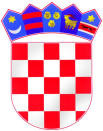 REPUBLIKA HRVATSKAZAGREBAČKA ŽUPANIJAOSNOVNA ŠKOLADRAGUTINA DOMJANIĆASVETI IVAN ZELINAI.Gundulića 2,10380 Sveti Ivan ZelinaTel.fax: 01/206 918,tel:01/2061 109e-mail: osnovna.skola.zelina@zg.t-com.hrR.brEV.br. nabavePredmet nabaveBrojčana oznaka predmeta nabave (CPV)Br. objave iz EOJN RH Vrsta postupkaNaziv i OIB ugovarateljaNaziv i OIB pod ugovarateljaDatum sklapanja ugovoraRok na koji je ugovor  sklopljenIznos bez PDV-aIznos PDV-aUkupni iznos s PDV-omDatum izvršenje ili raskida ugovoraUkupni isplaćeni iznos s PDV-omObrazloženjeNapomena1.N-1/2022Meso crveno15100000-9Jednostavna nabavaKUDELIĆ d.o.o., OIB:0231292086431.1.2022.31. 1. 2023.142.750,0028.331,50171.081,5031. 1. 2023.190.578,622.N-1/2022Meso bijelo15100000-9Jednostavna nabavaPI Vindija d.d., OIB:4413806246231.1.2022.31. 1. 2023.95.451,0018.675,75114.126,7531. 1. 2023.95.899,943.N-3/2022Kruh i krušni proizvodi15810000-9Jednostavna nabava„Pekarna Kralj“, OIB:8691664944731.1.2022.31. 1.2023.165.990,0028.635,50194.625,5014.4.2022.32.382,734.N-2/2022Mlijeko i mliječni proizvodi15500000-3Jednostavna nabavaPI Vindija d.d., OIB:4413806246231.1.2022.31. 1. 2023.31.248,507.194,5338.443,0331. 1. 2023.47.214,42R.brEV.br. nabavePredmet nabaveBrojčana oznaka predmeta nabave (CPV)Br. objave iz EOJN RH Vrsta postupkaNaziv i OIB ugovarateljaNaziv i OIB pod ugovarateljaDatum sklapanja ugovoraRok na koji je ugovor  sklopljenIznos bez PDV-aIznos PDV-aUkupni iznos s PDV-omDatum izvršenje ili raskida ugovoraUkupni isplaćeni iznos s PDV-omObrazloženjeNapomena5.N-2/2022Mlijeko i mliječni proizvodi15500000-3Jednostavna nabavaPI Vindija d.d., OIB:4413806246228.2.2022.28.2..2023.24.875,504.518,8829.394,3828.2.2023.18.761,066.N-4/2022Svježe voće03222000-3Jednostavna nabavaVoćarna Crvena jabukaOIB:7996479880931.1.2022.31.1.2023.47.025,006.113,2553.138,2531. 1. 2023.44.169,207.Opskrba prirodnim plinom091300002022/S 0F3-0005874Javna nabavaMEĐIMURJE-PLIN d.o.o., OIB:290359336002.2.2022.Razdoblje od jedne godine65.714,8916.428,7282.143,612.2.2023.84.456,628.N-13/2022Toaletni papir, papirnati ručnici i salvete33760000Jednostavna nabavaVIOLETA d.o.o., Sveti Ivan Zelina, OIB: 6287406313131.1.2022.31.1.2023.23.279,005.819,7529.098,7531. 1. 2023.75.476,189.N-5/2022Prerađeno voće, povrće i srodni proizvodi15330000Jednostavna nabavaKONZUM PLUS d.o.o., Zagreb, OIB:6222662090831.1.2022.31.1.2023.42.969,0010.742,2553.711,2531. 1. 2023.94.552,9310.N-3/2022Kruh i krušni proizvodi15810000Jednostavna nabavaMARTIGORA j.d.o.o.,Bedenica,OIB:4776100050315.4.2022.15.4.2023.187.933,5829.152,13217.085,7115.4.2023.191.710,9311.N-17/2022Izrada projektne dokumentacije za novu OŠ Komin71242000Jednostavna nabavaMODRA d.o.o., Zagreb, OIB:171553933596.6.2022.30 radnih dana132.000,0033.000,00165.000,001.9.2022.165.000,0012.N-17/2022Stručni nadzor nad izvođenjem radova sanacije sanitarnih čvorova71242000Jednostavna nabavaMODRA d.o.o., Zagreb, OIB:1715539335927.6.2022.105 dana od početka radova66.000,0016.500,0082.500,0015.12.2022.82.500,0012.01-22/7Opskrba električnom energijom09310000Zajednička javna nabavaHEP-OPSKRBA d.o.o., OIB:63073323379136.2022.Godinu dana od 1.7.2022. 212.690,7327.649,79240.340,5230.6.2023.13.590,24R.brEV.br. nabavePredmet nabaveBrojčana oznaka predmeta nabave (CPV)Br. objave iz EOJN RH Vrsta postupkaNaziv i OIB ugovarateljaNaziv i OIB pod ugovarateljaDatum sklapanja ugovoraRok na koji je ugovor  sklopljenIznos bez PDV-aIznos PDV-aUkupni iznos s PDV-omDatum izvršenje ili raskida ugovoraUkupni isplaćeni iznos s PDV-omObrazloženjeNapomena13.01/22Radovi održavanja kućnih instalacija vodovoda i kanalizacije te sanitarnih čvorova454540002022/S 0F2-0018067Otvoreni postupak javne nabaveVODOVOD-MONTAŽA d.o.o., OIB:0613756892830.6.2022.3 mjeseca1.499.786,30374.946,581.874.732,8815.12.2022.1.849.790,0914.N-10/2022Drugi obrazovni materijali22111000Jednostavna nabavaMTD PAPIRUS, OIB:169335412323.8.2022.Do 31.8.2022.71.527,623.576,3875.104,0031.8.2022.90.780,6315.N-9/2022udžbenici22112000Jednostavna nabavaNARODNE NOVINE d.d, Zagreb, OIB:6454606617626.7.2022.31.8.2022.172.933,048.646,56181.579,6931.8.2022.220.422,3516.N-18/2022Usluga izrade projektno-tehničke dokumentacije sveobuhvatne obnove zgrade Škole ..71242000Jednostavna nabavaKAPOV d.o.o., OIB: 3373794260428.10.2022.60 dana od dana potpisivanja ugovora194.800,0048.700,00243.500,009.5.2023.243.500,0017.N-19/2022Radovi sanacije prilaza zgradi Škole45453000Jednostavna nabavaCONCORDIA CONSULTING d.o.o., OIB: 0428041038928.10.2022.30.11.2022.221.345,0055.336,25276.681,2530.11.2022.259.075,00